This is a template to make a foldable business card. Students can keep it as a nametag to put on their desk during English class.Fold on the dotted line to make it a card. If trading cards then students can glue the sides together. Students write their name on the lined part and can use the area below for drawing something related to their introduction. The back side can be used as another drawing area, but make sure the students realize it’ll be upside down if they use the paper as is without folding!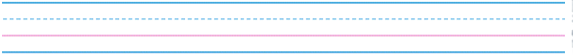 